Załącznik nr 5 do SWZ 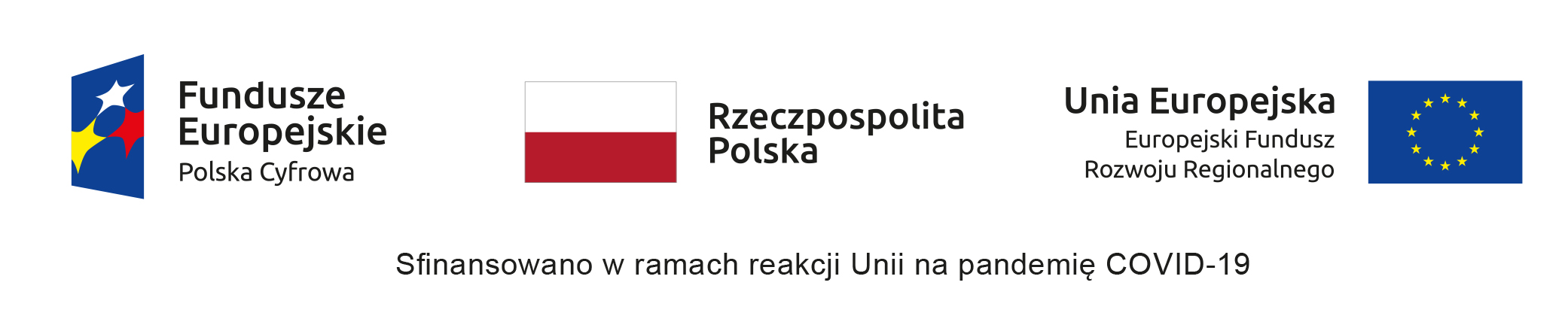 (złożyć w przepisanym terminie – vide Rozdział X ust. 2 SWZ)Nazwa Wykonawcy: ……………………………………………………………………………………..WYKAZ DOSTAW – Część …….w odpowiedzi na ogłoszenie o zamówieniu prowadzonym w trybie przetargu nieograniczonego na dostawę pn.: „Dostawa sprzętu komputerowego dla Gminy Stargard w ramach Programu Operacyjnego Polska Cyfrowa”. oświadczam, co następuje:W okresie ostatnich 3 lat przed upływem terminu składania ofert wykonałem co najmniej 1 (słownie: jedną) dostawę odpowiadającą postawionemu warunkowi udziału w postępowaniu. Doświadczenie prezentuje poniższe zestawienie:Do wykazywanych dostaw należy dołączyć dokumenty referencyjne. 			                                 ……………………………………  							(kwalifikowany podpis elektroniczny)Lp.Nazwa i opis dostawy - podanie danych potwierdzających wymagania z rozdziału 7.2.4 SWZWartość dostawy brutto Termin realizacji od (m-c/rok)do (m-c/rok)Nazwa Zleceniodawcy 123451.